Donna’s Cheese Broccoli Noodle  SoupIn large kettle, saute a medium onion in oilAdd:  6 C water6 Chicken Bouillon cubes8 oz Extra Fine noodles (make sure they are extra fine)1 teaspoon saltCook 3 minAdd 2 pkgs chopped frozen broccoli &1/8 teas garlic powderCook 4 minAdd 6 Cups milk1 1/2 # Velveeta CheeseFresh ground pepperCook till cheese is melted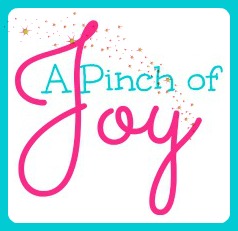 http://www.apinchofjoy.com